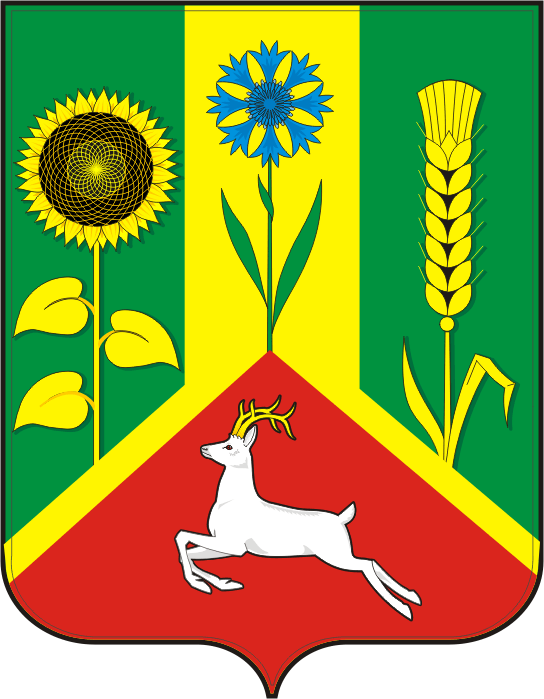 АДМИНИСТРАЦИЯ ВАСИЛЬЕВСКОГО СЕЛЬСОВЕТА САРАКТАШСКОГО РАЙОНА ОРЕНБУРГСКОЙ ОБЛАСТИП О С Т А Н О В Л Е Н И Е____________________________________________________________________21.01.2019                             с. Васильевка                                  № 4 –п	     Об утверждении плана мероприятий по профилактике терроризма и экстремизма на территории муниципального образования Васильевский сельсовет Саракташского района Оренбургской области   на 2019-2021 годы          В соответствии с требованиями Федеральных законов от 06.03.2006 года № 35-ФЗ "О противодействии терроризму", от 25.07.2002 года № 114-ФЗ "О противодействии экстремистской деятельности", от 06.10.2003 года № 131-ФЗ "Об общих принципах организации местного самоуправления в Российской Федерации", в целях профилактики терроризма и экстремизма, минимизации и ликвидации последствий проявления терроризма и экстремизма на территории  муниципального образования Васильевский сельсовет Саракташского  района  Оренбургской области
        1. Утвердить План мероприятий по профилактике терроризма и экстремизма  на территории муниципального образования Васильевский сельсовет Саракташского района Оренбургской области  на 2019 – 2021 годы (далее – План мероприятий)  (приложение).         2. Обнародовать     настоящее   постановление   путем   размещения   на официальном сайте администрации муниципального образования Васильевский сельсовет Саракташского района Оренбургской области  в сети Интернет.         3. Контроль за исполнением настоящего постановления оставляю за собой.Глава сельсовета                                                                            А.Н. СерединовРазослано: прокурору района, на сайт в дело                                                                                                             Приложение     к постановлениюадминистрации Васильевского сельсоветаот 21.01.2019  № 4-пПЛАНмероприятий по профилактике терроризма и экстремизма на территории муниципального образования Васильевский сельсовет Саракташского района Оренбургской области на 2019-2021 годы№ п/пНаименование мероприятийОтветственные исполнителиСроки исполнения12341Организовать работу по совершенствованию антитеррористической защищенности жилого фондаГлава сельского поселения2019-2021 г.2Осуществление комплекса мер, направленных на усиление безопасности:-  мест массового пребывания людей, в т.ч. техническое укрепление чердаков, подвалов,- водозаборных скважин и иных объектов жизнеобеспечения;- учебных и дошкольных заведений, учреждений здравоохранения, мест постоянного проживания и длительного пребывания людейАдминистрация сельсовета, руководители  учрежденийпостоянно3Проводить комплексные обследования учреждений и прилегающих к ним территорий в целях проверки их антитеррористической защищенности и противопожарной безопасностиАдминистрация сельсовета, члены ООПНмай  2019 - 2021 годов4Организовать регулярные проверки бесхозных зданий, жилых домов, пустующих и арендуемых помещений на предмет установления незаконно находящихся на территории сельского поселения лицАдминистрация сельсовета, участковый уполномоченныйполиции2019-2021г, постоянно5Проведение совещаний с руководителями учреждений и организаций, расположенных на территории поселения по вопросам антитеррористической защитыАдминистрация сельсоветарегулярно6Организовать постоянное информирование населения сельского поселения о мерах, принимаемых по противодействию терроризму и экстремизмуАдминистрация сельсовета, участковый уполномоченныйполициирегулярно7Организовать проведение пропагандистской работы в учреждениях образования, культуры с целью разъяснения сущности терроризма и экстремизма, его истоков и последствий Руководители учрежденийежемесячно8Уточнение перечня заброшенных домов. Расположенных на территории сельского поселения. Своевременно информирование правоохранительных органов о фактах нахождения (проживания) на указанных объектах подозрительных лиц, предметов и вещей.Администрация сельсовета,старосты сел   регулярно 9 Выявлять лиц, сдающих  жилые помещения в поднаем, и фактов проживания в жилых помещениях граждан без регистрации. Своевременно информировать ОВДУчастковый уполномоченный полиции,Администрация сельсоветапостоянно10Пресечение фактов незаконного использования иностранной рабочей силы; своевременное  информирование УФМС о рабочих, выходцев из среднеазиатского и северокавказского  регионовАдминистрация сельсовета, Участковый уполномоченный полициипостоянно11Осуществлять профилактическую работу по предупреждению террористической угрозы и экстремистских проявлений, нарушений законодательства в сфере миграции, правонарушений, совершенных иностранными гражданами и лицами без гражданстваГлава сельсовета,Участковый уполномоченный полициипостоянно12Привлечение депутатов, старост населенных пунктов к проведению мероприятий по предупреждению правонарушенийАдминистрация сельсовета регулярно13 Организация профилактической работы по правилам поведения при возникновении чрезвычайных ситуаций  при проведении массовых мероприятий. Начальник штаба ООПН,Участковый уполномоченный полиции, директора ДК и клубовежеквартально15Принять меры по укреплению материально-технической базы учреждений, в т.ч. освещение и ограждение, наличие противопожарного инвентаря.Руководители учреждений  постоянно16Организовать проверку  подсобных помещений, чердаков,  наличие замков в учрежденияхРуководители учрежденийпостоянно17Проведение профилактической работы с населением при подворных обходах, на собраниях по месту жительстваАдминистрация сельсовета, старосты сележегодно, апрель-май 18Организация досуга несовершеннолетних граждан поселения, направленного на повышение их культурного уровня и воспитание патриотических чувств  к  своему многонациональному ОтечествуАдминистрация сельсовета, руководители образовательных учреждений,Директора ДК и клубовпо мере проведения мероприятий19Распространение памяток по профилактике терроризма и экстремизмаАдминистрация сельсовета, депутатыежеквартально